Guten Morgen! Bitte aufrecht hinstellen und los geht’s…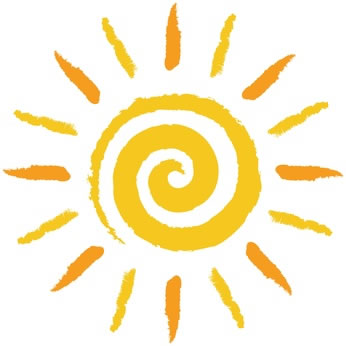 Wir strecken unsWir kreisen die Schultern zehn Mal nach hintenWir lassen das linke Ohr zur linken Schulter sinken und dehnen Wir wechseln die SeiteWir dehnen das Kinn zur Brust.Wir stehen auf einem Bein. Wenn das gut funktioniert, kreisen wir das andere Bein.SeitenwechselWir gehen am Stand. Nach ein paar Schritten bringen wir das Knie zur Brust (so weit wie möglich)Wir strecken unsBitte abhaken, wenn Sie die Aktivierung durchgeführt haben – gerne auch mehrmals täglich 